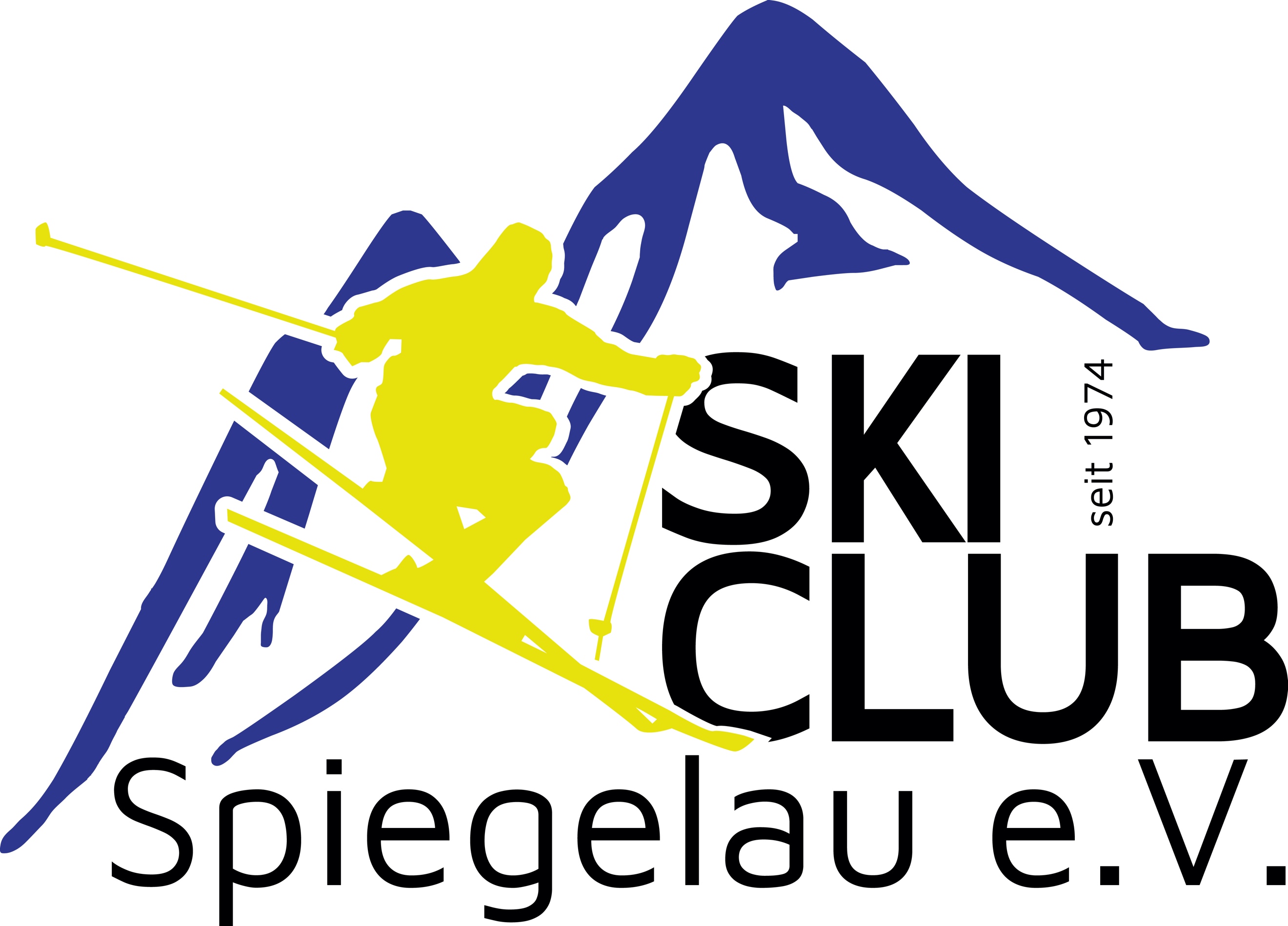 Einladung zur Jahreshauptversammlung des Skiclub Spiegelau e.V.Widerruf: Aus organisatorischen Gründen kann die Jahreshauptversammlung am 08.07.2022 nicht stattfinden!Neuer Termin am 22.07.2022Nach zweijähriger Corona-Zwangspause lädt der Skiclub Spiegelau dieses Jahr wieder zur Jahreshauptversammlung mit Neuwahlen ein.Wann: 22.07.2022 um 19.00 UhrWo: Wirtshaus „Zum Fürsten“ in WolfertschlagDie Speisen werden vom Verein bezahlt!TagesordnungspunkteBegrüßung und Bericht des 1. VorsitzendenBericht des Sportlichen LeitersAnträge der Mitglieder / Vereinsorgane*Bericht der Kassiererin und der KassenprüferNeuwahlen des VorstandsteamsWünsche und Anträge*Anträge für die Tagesordnungspunkte müssen bis spätestens 15.07.2022 beim Vorsitzenden eingehenÜber euer Kommen freut sich das Vorstandsteam des Skiclub Spiegelau!gez. 1. Vorsitzender Hans-Jürgen Richter